https://alljob.org/resume/122055.htmРезюме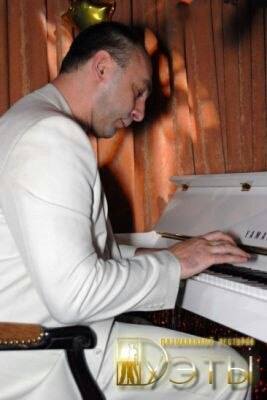 Имя соискателя: Валентин
Возраст: 54 лет
Телефон: +7 ( 925 ) 378 - 16 - 75
E-mail: admdep@yandex.ru
Желаемый график работы: сменный график
Ожидаемая зарплата: 60000 руб.
Опыт работы:- технический директор
Период работы:	 Январь 2003 - Октябрь 2010
Название компании: караоке клуб Duets
Обязанности:	 Контроль за концертной и производственной деятельностью клуба,, организация концертов,, Сделал клуб лучшим караоке клубом Москвы 2006-2007 года
- звукорежиссёр,директор инсталяционного отдела
Период работы:	 Январь 2010 - Апрель 2015
Название компани  Престиж  Звук
Обязанности:	 Инсталлировал более ста клубов ,ресторанов. домов культуры и парков в Москве и по России Единственный человек в России инсталирующий два обьекта в Европе
- руководитель СТУДИИ ЗВУКОЗАПИСИ
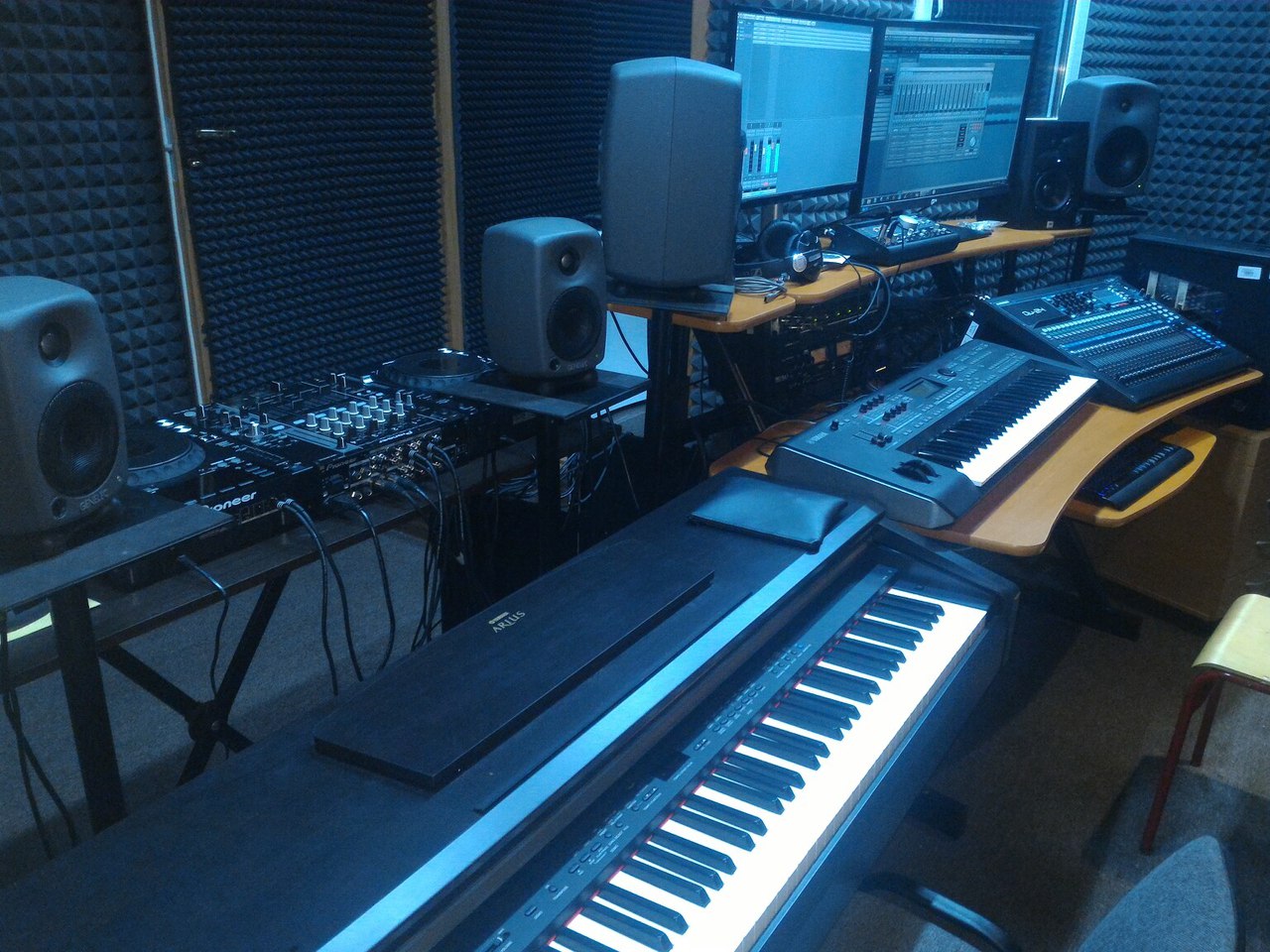 Период работы:	 Январь 2015 - Октябрь 2018
Название компании: КАИТ 20
Обязанности:	 Преподавал звукорежиссуру ,основы аранжировки на основе компьютерных технологий, вокал работаю в секвенсорах Cubase , Pro Tools, Wavelab, Samplitude ,sound  forge, Reason и т.д Студенты принимали участие в чемпионате Москвы и России по стандартам WorldSkills Russia,в фестивале в Белоруссии,,сам участвовал в качестве эксперта во многих конкурсах

Образование:
- высшее
Учебное заведение:	 Государственный Челябинский институт культуры
Факультет:		 музыкальное образование
Специальность:	 учитель музыки
- высшее
Год окончания:	 2018
Учебное заведение:	 Высшая школа кино радио  и телевидения "Останкино"
Факультет:		 звукорежиссура
Специальность:	 звукорежиссёр

Владение языками:
- Русский:	Свободно владею
Владение компьютером: Продвинутый пользователь
Командировки: Готов к командировкам

Информация о себе: учился и работал десять лет в Европе,работал музыкантом в рок группе,,занимался в классе джазового фортепиано у профессора Маевского,работал в Мюнхене в студии звукозаписи
